Elternbrief ukrainisch, mit Wochenendausleihe 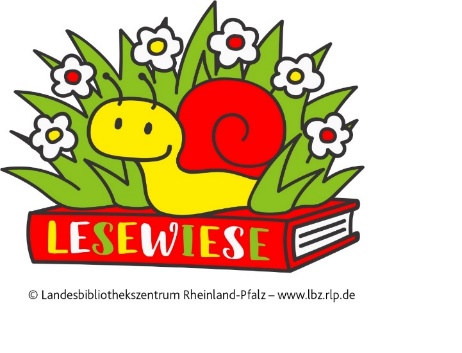 Шановні батьки!Ми реалізуємо проєкт спільно з книгарнею (Name der Bücherei). Проєкт називається «Lesewiese» («Галявина для читання»).Ми отримаємо 20 ілюстрованих дитячих книжок. Ці книжки знаходитимуться (vom … bis…) в нашому дошкільному закладі.Ми переглядатимемо й обговорюватимемо ці ілюстровані книжки з дітьми. Це допоможе дітям вчитися! Та й діти будуть просто в захваті. Будь ласка, допоможіть нам! Як саме:Переглядайте ілюстровані книжки разом з дитиною вдома! Бажано робити це щодня.На вихідні ваша дитина братиме ілюстровану книжку додому. Гортайте її разом. Розповідайте про те, що побачите на малюнках. У понеділок діти повертатимуть книжки до дошкільного закладу. Ви також можете читати дітям вголос у нашому закладі! 
Старші сестри та брати, бабусі та дідусі також можуть приходити, щоб почитати дітям вголос.
Повідомте нам, якщо маєте таке бажання. До речі: Ви можете брати книги в бібліотеці, включаючи літературу для дорослих! І ще багато цікавинок чекають на вас.Зичимо вам і вашим дітям задоволення під час читання ілюстрованих книжок!З повагою,Ваш дошкільний заклад					і ваша книгарня(Name der Kita/Stempel)					(Name der Bücherei/Stempel)